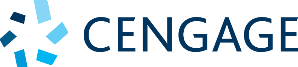 POSITION DESCRIPTIONName:	Job title:	Customer Support Agent – Front Office (14-month maternity leave contract)Date:	June 2017 Department:	OperationsReports to:	Customer Service SupervisorBasic purpose:The Customer Service Agent – Front Office will provide first tier support for all print and digital products published, supported and supplied by Cengage, ensuring a customer-focused single point of contact for end users seeking support for all print and digital products for Primary, Secondary and Higher Education.Principal accountabilities:Direct reports:	NoneMain contacts:Internal:	Operations Manager, all Operations departments and supervisors, warehouse and the sales and marketing teamsExternal:	All customers which includes booksellers, teachers, lecturers, students, authors, direct public, internal staff membersEducation / Qualifications / Experience:Proven experience in Customer Service or call centre environmentExperience with mainframe software (AS400 preferred)Experience with office based PC software, MS office suite and platformsBasic understanding of publishing industry Core Cengage Competencies:Speed: Proactively gets things done quickly, with a high quality of work.  Overcomes barriers and continually finds ways to be more efficient.Focus: Identifies core business problems and opportunities; seeks and proposes solutions while avoiding distractions.  Persists through achieving deliverables.Collaboration: Committed to helping others be successful; partners with key organizational stakeholders, individuals and teams outside own functional area to promote business alignment.Key Outcome and Area% of Total JobObjectives and TasksCore CompetenciesStandardsSingle point of contact for customer support60%Troubleshoot and resolve incomings calls, emails and website inquiries related to all Cengage products (print and digital) while following company policies.Identify, triage and escalate priority issues.Navigate through various software programs (e.g.AS400, ZenDesk) / company website / windows while conversing with customers to resolve outstanding issues and ensure customers are satisfied with the outcome.Troubleshoot and resolve customer-reported issues related to the system requirements of Cengage's digital solutions including but not limited to operating systems, browsers, plug-ins, internet connectivity, etc.  Fully and accurately document customer interactions using ZenDesk.Complete and resolve 20% of all ZenDesk tickets weekly.Keep customers updated on progress towards resolutions providing clear and accurate directions via ZenDesk and JIRA. Responsible for providing an optimum level of customer support and service to the internal and external customers of Cengage.Personally own, act and solve problems and complaints.Speak clearly and listen intently to facts when communicating with external customers.Support and assist the Customer Service Supervisor and all Customer Service team members. Actively participate in organised meetings.Constantly listen for feedback in all interactions with customers both internal and external and provide feedback to Customer Service Supervisor and Team Leader – Customer Service.Any other duties as directed. Ability to walk customers through various company websites and provide light technical troubleshooting Ability to assist customers in technical issues and concernsWorking knowledge of major browsersWillingness to embrace new technologies and embrace changeAbility to convey empathy when interacting with customersComfortable with dealing with ambiguous situationsAbility to use analytical thinking to effectively troubleshoot computer-related problemsExcellent written and verbal communication skillsExcellent time management skills and attention to detailAbility to anticipate internal and external customer’s needs, listen, understand customers and handle enquiries and solve problemsExcellent telephone manner Interpersonal skills with the ability to build relationships and a willingness to help othersAdherence to policies and proceduresCustomer feedbackIssues resolutionsNumber of ZenDesk tickets processed weeklyWork effectively within a team environment to accomplish department goals and objectivesDemonstrate a pleasant and professional demeanour at all timesTeam moraleAbility to work well with all team members Demonstrate a commitment to delivering quality resultsMeet team productivity averages in all areasMinimise calls to technology teamEmbraces Cengage core values and competenciesA positive attitude to problem-solvingFriendly, proactive communicationAbility to build rapportShows respect to othersOperational procedures20%Answering customer telephone and written enquiries and actioning customer requests on a daily basis for - price and availability, dispatch information, proof of delivery, back order printouts, copy invoices, incorrect picks, incorrect invoicing.Processing all orders accurately and within our agreed KPIs.Report problems to management and provide appropriate solutions.Provide back up for the back office team.An understanding of business practices and knowledge of publishing industryAbility to prioritise tasksOrganised and task-orientatedA willingness to learn and embrace new technologies is essentialUnderstand colleagues’ roles to meet their needs and achieve desired outcomesCustomer-first focusAccurate inputting of informationConscientiousness, persistence and reliability in record maintenance and communicationProduct knowledge in all divisions10%Maintain a high level of product knowledge for all Cengage digital and print products to understand customers’ needs.Develop an understanding of all Operations supported digital platforms and websites.Acquire and continually maintain the technical and product knowledge necessary to perform the job effectively.Utilise all available resources, website, catalogues, FAQs be familiar and understand seasonal marketing promotions for products to assist all divisions.Product and market knowledgeAbility to convey empathy when interacting with customersNetworking and platform experienceProblem-solving abilities with keen attention to detail and follow throughAbility to actively listen and anticipate customers’ needsSelf-motivated and willingness to contribute to the team environmentCustomer-first focusProduct knowledge Customer feedbackSelf-initiated training and development of knowledgeIssues resolutionsContinuous Improvement 5%Actively seek to improve processes, procedures, systems and service at all times.Support Continual Improvement processes throughout the entire project including supporting Project Managers with the audit process when required.Seek opportunities to enhance documentation, processes and supported systems to improve processes and procedures.Keep abreast with the continual change in technology developments and share knowledge with manager and team.Actively seek opportunities to extend and enhance personal knowledge and skills in order to better support customers and colleagues.Problem-solving abilities with keen attention to detail and follow throughA willingness to support and help othersContinuous improvement and improved efficiencySelf-initiated training and development of knowledgeDemonstrated initiative for issue resolution and new ideas to add value to usersParticipation and contribution of processes improvement projectsA positive attitude to problem-solving Workplace Health and Safety5%Be aware of duty of care and act in a safe manner.Ensure all company WH&S policies and procedures are adhered to.Be familiar with property security, first aid and fire emergency procedures.Report any hazardous situations, incidents or accidents and take immediate action if applicable to reduce risk of injury.Participate in WH&S investigations when required.Ability to follow policies and proceduresAbility to use initiative and take responsibility WH & S awareAnalytical and problem-solving abilities Adherence to WH&S policies and proceduresIncreased WH&S awarenessA positive attitude to WH&SReduction of number of WH&S incidents